Данные запроса/Applicant reference dataСпецификация изделия /Special product specificationQuotazione/Quotation ЗАПОЛНЯЕТСЯ ЗАВОДОМ (solo per uso FF/for FF use only)Altri termini da tradurre (presenti nei menù a tendina)нет/no oneСтандартная модель насоса/Model of standard pumpКод спец. насоса /Code of special pumpТолько насос/Single pumpУстановка/Set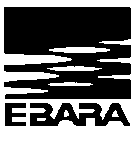 EBARA Pumps Europe Запрос предложения/Request for quotationЗапрос  n°/Request n° :	 03/17Заказчик/Customer : 	…………………………………………………….Заказчик/Customer : 	…………………………………………………….ФИО сотрудника /Prepared by : Krasnoshchek Sergey………............Офис/Brench/Sister :	EPRЧисло/Date : ………….........Код стандартного изделия/Standard product code : 	 …………………………………………....Код стандартного изделия/Standard product code : 	 …………………………………………....Код стандартного изделия/Standard product code : 	 …………………………………………....Код стандартного изделия/Standard product code : 	 …………………………………………....Код стандартного изделия/Standard product code : 	 …………………………………………....Код стандартного изделия/Standard product code : 	 …………………………………………....Кол-во насосов/Q.ty : ……………..Тип насоса: …………………………………………….Тип насоса: …………………………………………….Тип насоса: …………………………………………….Тип насоса: …………………………………………….Тип насоса: …………………………………………….Тип насоса: …………………………………………….Об/мин ………….Перекачиваемая жидкость /Liquid handled    Вода /water    другое/other :  …………………………..концентрация составляющих/ concentration(%)……………….плотность/ specific gravity , kg/m3 ……………………………………Вязкость,сСт. / Viscosity ,сP……………………..Перекачиваемая жидкость /Liquid handled    Вода /water    другое/other :  …………………………..концентрация составляющих/ concentration(%)……………….плотность/ specific gravity , kg/m3 ……………………………………Вязкость,сСт. / Viscosity ,сP……………………..Содержание тв. включений, / Solids,% ……………………………………….Размер тв. включений, мм / Solids size, mm:………………………………………..Содержание тв. включений, / Solids,% ……………………………………….Размер тв. включений, мм / Solids size, mm:………………………………………..Температура жидкости/Liquid temp.    °C  :  …………………… [°C]Окружающая температура/Ambient temp.    40°C (STD)    иное/other :  …………………… [°C]Температура жидкости/Liquid temp.    °C  :  …………………… [°C]Окружающая температура/Ambient temp.    40°C (STD)    иное/other :  …………………… [°C]Температура жидкости/Liquid temp.    °C  :  …………………… [°C]Окружающая температура/Ambient temp.    40°C (STD)    иное/other :  …………………… [°C]Рабочая точка/Duty pointДавление на входе:    ………barДавление на входе:    ………bar Подача Q = ……м3/час Подача Q = ……м3/часНапор H = ………мНапор H = ………мNB: Compilare SOLO una colonna in base al prodotto scelto/Fill in ONLY ONE column based on the selected productNB: Compilare SOLO una colonna in base al prodotto scelto/Fill in ONLY ONE column based on the selected productNB: Compilare SOLO una colonna in base al prodotto scelto/Fill in ONLY ONE column based on the selected productNB: Compilare SOLO una colonna in base al prodotto scelto/Fill in ONLY ONE column based on the selected productNB: Compilare SOLO una colonna in base al prodotto scelto/Fill in ONLY ONE column based on the selected productNB: Compilare SOLO una colonna in base al prodotto scelto/Fill in ONLY ONE column based on the selected productNB: Compilare SOLO una colonna in base al prodotto scelto/Fill in ONLY ONE column based on the selected productНасос/PumpНасос/PumpБустерная станция /Booster setБустерная станция /Booster setСтанция пожартушения /Firefighting set - UNI EN 12845Станция пожартушения /Firefighting set - UNI EN 12845Станция пожартушения /Firefighting set - UNI EN 12845Привод/Drive    Дизельный /Diesel engine    Электро/Electric motorПривод/Drive    Дизельный /Diesel engine    Электро/Electric motorКол-во насосов/Nr. of pumps :    В работе/Duty :Мотор	   ………..    В резерве/standby :	   ………..    Насос жокей/jockey pump 	Модель/model : ………………….Кол-во насосов/Nr. of pumps :    В работе/Duty :Мотор	   ………..    В резерве/standby :	   ………..    Насос жокей/jockey pump 	Модель/model : ………………….Кол-во насосов/Nr. of pumps: 1    2     3Насос жокей /Jockey pump    Нет/not    Да/yes : Модель/model : ………………Кол-во насосов/Nr. of pumps: 1    2     3Насос жокей /Jockey pump    Нет/not    Да/yes : Модель/model : ………………Кол-во насосов/Nr. of pumps: 1    2     3Насос жокей /Jockey pump    Нет/not    Да/yes : Модель/model : ………………Мотор/motor :    стандартный    иное/other :	  Производитель/Manufacturer :	                ………………………………….	  Класс IP/IP class : …………….ATEX………………………………….Мотор/motor :    стандартный    иное/other :	  Производитель/Manufacturer :	                ………………………………….	  Класс IP/IP class : …………….ATEX………………………………….Кол-во насосов/Nr. of pumps :    В работе/Duty :Мотор	   ………..    В резерве/standby :	   ………..    Насос жокей/jockey pump 	Модель/model : ………………….Кол-во насосов/Nr. of pumps :    В работе/Duty :Мотор	   ………..    В резерве/standby :	   ………..    Насос жокей/jockey pump 	Модель/model : ………………….Кол-во насосов/Nr. of pumps: 1    2     3Насос жокей /Jockey pump    Нет/not    Да/yes : Модель/model : ………………Кол-во насосов/Nr. of pumps: 1    2     3Насос жокей /Jockey pump    Нет/not    Да/yes : Модель/model : ………………Кол-во насосов/Nr. of pumps: 1    2     3Насос жокей /Jockey pump    Нет/not    Да/yes : Модель/model : ………………Мотор/motor :    стандартный    иное/other :	  Производитель/Manufacturer :	                ………………………………….	  Класс IP/IP class : …………….ATEX………………………………….Мотор/motor :    стандартный    иное/other :	  Производитель/Manufacturer :	                ………………………………….	  Класс IP/IP class : …………….ATEX………………………………….Привод/Drive    Дизельный /Diesel engine    Электро /Electric motorПривод/Drive    Дизельный /Diesel engine    Электро /Electric motorПривод/Drive    Дизель/Diesel engine    Электро /Electric motor     Дизель и электро/Diesel and ElectricПривод/Drive    Дизель/Diesel engine    Электро /Electric motor     Дизель и электро/Diesel and ElectricПривод/Drive    Дизель/Diesel engine    Электро /Electric motor     Дизель и электро/Diesel and Electric* Для электромоторов/For electric motorsЭлетроснабжение/Power supply    Частота/Frequency : …………. [Hz]    Напряжение/Voltage : …………. [V]    1~ / 3~ :                         ……………….* Для электромоторов/For electric motorsЭлетроснабжение/Power supply    Частота/Frequency : …………. [Hz]    Напряжение/Voltage : …………. [V]    1~ / 3~ :                         ……………….* Для электромоторов/For electric motorsЭлетроснабжение/Power supply    Частота/Frequency : …………. [Hz]    Напряжение/Voltage : …………. [V]    1~ / 3~ :                         ……………….* Для электромоторов/For electric motorsЭлетроснабжение/Power supply    Частота/Frequency : …………. [Hz]    Напряжение/Voltage : …………. [V]    1~ / 3~ :                         ……………….* Для электромоторов/For electric motorsЭлетроснабжение/Power supply    Частота/Frequency : …………. [Hz]    Напряжение/Voltage : …………. [V]    1~ / 3~ :                         ……………….* Для электромоторов/For electric motorsЭлетроснабжение/Power supply    Частота/Frequency : …………. [Hz]    Напряжение/Voltage : …………. [V]    1~ / 3~ :                         ……………….* Для электромоторов/For electric motorsЭлетроснабжение/Power supply    Частота/Frequency : …………. [Hz]    Напряжение/Voltage : …………. [V]    1~ / 3~ :                         ……………….Электроснабжение/Power supply    Прямой привод/direct    Частотный преобразователь/by inverterЭлектроснабжение/Power supply    Прямой привод/direct    Частотный преобразователь/by inverterШкаф управления/Control panel    Постоянная скорость/Fixed speed    Отдельно стоящий    1 частотник/1 inverter    1 частотник на насос/1 inverter per pump    Иное/Other : …………………………Класс IP /IP class : …………………...Шкаф управления/Control panel    Постоянная скорость/Fixed speed    Отдельно стоящий    1 частотник/1 inverter    1 частотник на насос/1 inverter per pump    Иное/Other : …………………………Класс IP /IP class : …………………...Тип инсталляции/Type of installation    Глубина всасывания/Suction lift    Положительный подпор на всасе /Positive headТип инсталляции/Type of installation    Глубина всасывания/Suction lift    Положительный подпор на всасе /Positive headТип инсталляции/Type of installation    Глубина всасывания/Suction lift    Положительный подпор на всасе /Positive headМатериал/MaterialКорпус насоса/Pump casing    стандартный  	    иное/other : ………………………Импеллер/Impeller    стандартный  	    иное/other : ………………………Мех. уплотнение/Mech. seal    стандартное  	    иное/other : ………………………Материал/MaterialКорпус насоса/Pump casing    стандартный  	    иное/other : ………………………Импеллер/Impeller    стандартный  	    иное/other : ………………………Мех. уплотнение/Mech. seal    стандартное  	    иное/other : ………………………Материал /MaterialКоллектор/Manifolds    стандартный  	    иное /other : ………………………Клапаны/Valves    стандартный  	    иное /other : ………………………Основание/Baseplate    стандартный  	    иное /other : ………………………Материал /MaterialКоллектор/Manifolds    стандартный  	    иное /other : ………………………Клапаны/Valves    стандартный  	    иное /other : ………………………Основание/Baseplate    стандартный  	    иное /other : ………………………Материал /MaterialКоллектор /Manifolds    стандартный  	    иное /other : ………………………Клапаны /Valves    стандартный  	    иное /other : ………………………Основание /Baseplate    стандартный  	    иное /other : ………………………Материал /MaterialКоллектор /Manifolds    стандартный  	    иное /other : ………………………Клапаны /Valves    стандартный  	    иное /other : ………………………Основание /Baseplate    стандартный  	    иное /other : ………………………Материал /MaterialКоллектор /Manifolds    стандартный  	    иное /other : ………………………Клапаны /Valves    стандартный  	    иное /other : ………………………Основание /Baseplate    стандартный  	    иное /other : ………………………Страна установки /Installation country :  ……………………………………………………………………………………………..Упаковка для транспортировки /Packing for transportation via     грузовиком/truck 		  комплектом  		 контейнером 		иное/other : …………………………………….Нестандартные размеры/Non standard size     всас. партрубка./suction inlet 	………… [mm]	    напорный патрубок./discharge oulet 	………… [mm]    всас. коллектора./suction manifold ……… [mm]	    напорный коллектор./discharge manifold 	………… [mm]    вставка  муфты /coupling spacer required    основание/baseplate 						L = ……… [mm]; W = ……… [mm]; H = ……… [mm]    макс. допустимые размеры /max size for space limitation 	L = ……… [mm]; W = ……… [mm]; H = ……… [mm]Нестандартные принадлежности/Non standard accessories………………………………………………………………………………………………………………………………………………....Иные требования/Other requests:……………………………………………………………………………………………………………………………………………………………………………………………………………………………………………………………………………………………………Техническая возможность /Technical feasibility : Техническая возможность /Technical feasibility :             Да/yes                         Нет/not            Да/yes                         Нет/not            Да/yes                         Нет/notОписание/DescriptionОписание/Description……………………………………………………………………………………………….……………………………………………………………………………………………….……………………………………………………………………………………………….………………………………………………………………..………………………………………………………………..Срок производства по дате заказа/Time production by order dateСрок производства по дате заказа/Time production by order date……………………………Предложение действительно до/Quotation valid for…………………………….Приложения/AttachmentsПриложения/Attachments     Кривые/Curves     Кривые/Curves     Кривые/CurvesПриложения/AttachmentsПриложения/Attachments     Общий чертеж с  размерами/Overall dimensions drawing     Общий чертеж с  размерами/Overall dimensions drawing     Общий чертеж с  размерами/Overall dimensions drawingПриложения/AttachmentsПриложения/Attachments     Иное/Other : ……………………………………………………………………………     Иное/Other : ……………………………………………………………………………     Иное/Other : ……………………………………………………………………………Примечания/Remarks :……………………………………………………………………………………………………………………………………………………………………………………………………………………………………………………………………………………………………Примечания/Remarks :……………………………………………………………………………………………………………………………………………………………………………………………………………………………………………………………………………………………………Примечания/Remarks :……………………………………………………………………………………………………………………………………………………………………………………………………………………………………………………………………………………………………Примечания/Remarks :……………………………………………………………………………………………………………………………………………………………………………………………………………………………………………………………………………………………………Примечания/Remarks :……………………………………………………………………………………………………………………………………………………………………………………………………………………………………………………………………………………………………Номер запроса/Request nr : …………….Дата/Date : ……..................Дата/Date : ……..................Подпись/Signature :Подпись/Signature :